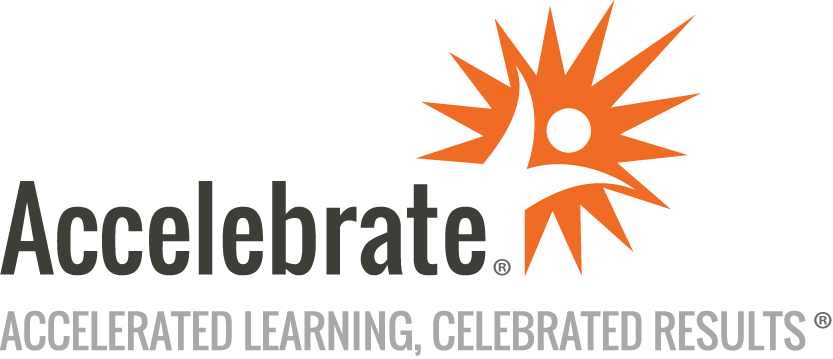 Linux for AdministratorsCourse Number: LNX-102
Duration: 5 daysOverviewAccelebrate's Introduction to Linux Administration course teaches students how to install, configure, maintain, and secure Linux systems.NOTE: This class can be taught using the Linux distribution of your choice.PrerequisitesStudents should be comfortable working in a Linux or UNIX environment. An understanding of network concepts and the TCP/IP protocol suite is helpful.MaterialsAll attendees receive comprehensive courseware.Software Needed on Each Student PCAttendees will not need to install any software on their computer for this class. The class will be conducted in a remote environment that Accelebrate will provide; students will only need a local computer with a web browser and a stable Internet connection. Any recent version of Microsoft Edge, Mozilla Firefox, or Google Chrome will be fine.ObjectivesInstall and configure LinuxUnderstand the boot processMaster user and group administration Work with filesystem administration, including quotas, FACLs, RAID and LVMAutomate tasksMaster client networkingWork with SELinuxManage software and log filesTroubleshoot LinuxOutlineIntroductionLinux Hardware Discovery, Interaction, & Control Hardware Discovery ToolsConfiguring New Hardware with hwinfoHardware and System ClockConsoleVirtual TerminalsSerial PortsSCSI DevicesUSB DevicesUSB ConfigurationCommon UNIX Printing SystemDefining a PrinterManaging Optical MediaTape LibrariesManaging Linux Device FilesKernel Hardware Info - /sys//sys/ StructureudevKernel ModulesConfiguring Kernel Components and ModulesHandling Module DependenciesConfiguring the Kernel via /proc/Boot Process and SYSV INIT Booting Linux on PCsGRUB ConfigurationBoot ParametersInitial ramdisk/sbin/initSystem Init StylesLinux Runlevels/etc/inittab/etc/rc.d/rc.sysinitSUSE /etc/init.d/bootRunlevel ImplementationSystem Configuration FilesRHEL6 Configuration UtilitiesSLES11 Configuration UtilitiesTypical SysV Init ScriptThe /etc/rc.local FileThe /etc/init.d/*.local FilesManaging DaemonsControlling Service StartupShutdown and RebootSoftware Maintenance [RPM and Yum coverage is specific to RHEL and CentOS; we could cover apt for Ubuntu or YaST for SUSE upon request] Managing SoftwareRPM FeaturesRPM ArchitectureRPM Package FilesWorking with RPMsQuerying and Verifying with rpmUpdating the Kernel RPMDealing with RPM & YUM Digest ChangesYUM PluginsYUM RepositoriesCompiling/Installing from SourceManually Installed Shared LibrariesInstalling Source RPM PackagesFile System Administration Partitioning Disks with fdiskPartitioning Disks with partedFile system CreationMounting File system file systemsFile system MaintenancePersistent Block DevicesResizing File system file systemsSwapFile system StructuresDetermining Disk Usage With df and duConfiguring Disk QuotasSetting QuotasViewing and Monitoring QuotasFile system AttributesBackup SoftwareLVM & RAID Logical Volume ManagementImplementing LVMCreating Logical VolumesManipulating VGs & LVsAdvanced LVM Conceptssystem-config-lvmSLES Graphical Disk ToolRAID ConceptsArray Creation with mdadmSoftware RAID MonitoringSoftware RAID Control and DisplayRemote Storage Administration Remote Storage OverviewRemote File system file system ProtocolsRemote Block Device ProtocolsFile Sharing via NFSNFSv4NFS ClientsNFS Server ConfigurationImplementing NFSv4AutoFSAutoFS ConfigurationAccessing Windows/Samba Shares fromLinuxSAN MultipathingMultipath ConfigurationMultipathing Best PracticesiSCSI ArchitectureOpen-iSCSI Initiator ImplementationiSCSI Initiator DiscoveryiSCSI Initiator Node AdministrationMounting iSCSI Targets at Boot</liiSCSI Multipathing ConsiderationsUser/Group Administration User and Group ConceptsUser AdministrationModifying AccountsGroup AdministrationPassword AgingDefault User FilesControlling LoginsManual DS Client Configurationsystem-config-authenticationSLES Graphical DS ClientConfigurationSystem Security ServicesDaemon (SSSD)Pluggable Authentication Modules (PAM)PAM OverviewPAM Module TypesPAM Order of ProcessingPAM Control StatementsPAM Modulespam_unixpam_nologin.sopam_limits.sopam_wheel.sopam_xauth.soSecurity Administration Security ConceptsTightening Default SecuritySuSE Security CheckerSecurity AdvisoriesFile Access Control ListsManipulating FACLsViewing FACLsBacking Up FACLsFile Creation Permissions with umask DaemonUser Private Group SchemeAlternatives to UPGAppArmorSELinux Security FrameworkSELinux ModesSELinux CommandsChoosing an SELinux PolicySELinux BooleansPermissive DomainsSELinux Policy ToolsBasic Firewall ActivationBasic Networking IPv4 FundamentalsTCP/UDP FundamentalsLinux Network InterfacesEthernet Hardware ToolsNetwork Configuration with ip CommandConfiguring Routing TablesIP to MAC Address Mapping with ARPStarting and Stopping InterfacesNetworkManagerDNS ClientsDHCP Clientssystem-config-network{tui,cmd}SUSE YaST Network Configuration Tool [covered if using SUSE]Network DiagnosticsInformation from netstat and ssManaging Network-Wide TimeContinual Time Sync with NTPConfiguring NTP ClientsUseful NTP CommandsAdvanced Networking Multiple IP AddressesConfiguring a DHCP serverEnabling IPv6Interface BondingInterface Bridging802.1q VLANSTuning Kernel Network SettingsLog File Administration System LoggingSyslog-ngRsyslog/etc/rsyslog.confLog ManagementLog Anomaly DetectorMonitoring & Troubleshooting System Status - MemorySystem Status - I/OSystem Status - CPUPerformance Trending with sarTroubleshooting Basics: The ProcessTroubleshooting Basics: The Toolsstrace and ltraceCommon ProblemsTroubleshooting Incorrect File PermissionsInability to BootTypos in Configuration FilesCorruptFile system file systemsRHEL Rescue Environment [covered if using RHEL]SUSE Rescue Environment [covered if using SUSE]Conclusion